РОССИЙСКАЯ ФЕДЕРАЦИЯ                         ФЕДЕРАЛЬНЫЙ ЗАКОН             О контроле за соответствием расходов лиц,               замещающих государственные должности,                       и иных лиц их доходам     Принят Государственной Думой               23 ноября 2012 года     Одобрен Советом Федерации                  28 ноября 2012 года    (В редакции федеральных законов от 22.12.2014 г. N 431-ФЗ;                    от 03.11.2015 г. N 303-ФЗ)     Статья 1     Настоящий Федеральный закон в целях противодействия  коррупцииустанавливает  правовые  и  организационные  основы   осуществленияконтроля    за    соответствием    расходов    лица,    замещающегогосударственную  должность  (иного  лица),  расходов  его   супруги(супруга) и несовершеннолетних детей  доходу  данного  лица  и  егосупруги (супруга) в  случаях  и  порядке,  установленных  настоящимФедеральным  законом  (далее -  контроль  за  расходами),  а  такжеопределяет  категории  лиц,  в  отношении  которых   осуществляетсяконтроль за расходами, порядок осуществления контроля за  расходамии механизм обращения в  доход  Российской  Федерации  имущества,  вотношении которого не  представлено  сведений,  подтверждающих  егоприобретение на законные доходы. (В  редакции  Федерального  законаот 22.12.2014 г. N 431-ФЗ)     Статья 2     1. Настоящий  Федеральный  закон  устанавливает  контроль   зарасходами:     1) лиц, замещающих (занимающих):     а) государственные должности Российской Федерации, в отношениикоторых федеральными  конституционными  законами  или  федеральнымизаконами не  установлен  иной  порядок  осуществления  контроля  зарасходами;     б) должности  членов  Совета  директоров  Центрального   банкаРоссийской Федерации (далее - Банк России);     в) государственные должности субъектов Российской Федерации;     г) муниципальные должности; (В  редакции  Федерального  законаот 03.11.2015 г. N 303-ФЗ)     д) должности федеральной государственной службы, осуществлениеполномочий  по  которым  влечет  за  собой обязанность представлятьсведения   о   своих   доходах,   об   имуществе  и  обязательствахимущественного  характера, а также сведения о доходах, об имуществеи обязательствах имущественного характера своих супруги (супруга) инесовершеннолетних детей; (В     редакции    Федерального    законаот 22.12.2014 г. N 431-ФЗ)     е)  должности  государственной  гражданской  службы  субъектовРоссийской Федерации, осуществление полномочий по которым влечет засобой   обязанность  представлять  сведения  о  своих  доходах,  обимуществе   и  обязательствах  имущественного  характера,  а  такжесведения  о  доходах,  об имуществе и обязательствах имущественногохарактера своих супруги (супруга) и несовершеннолетних детей;    (Вредакции Федерального закона от 22.12.2014 г. N 431-ФЗ)     ж) должности муниципальной службы, осуществление полномочий покоторым  влечет  за собой обязанность представлять сведения о своихдоходах,  об имуществе и обязательствах имущественного характера, атакже   сведения   о   доходах,   об   имуществе  и  обязательствахимущественного     характера     своих    супруги    (супруга)    инесовершеннолетних детей; (В     редакции    Федерального    законаот 22.12.2014 г. N 431-ФЗ)     з)  должности  в  Банке  России,  осуществление  полномочий покоторым  влечет  за собой обязанность представлять сведения о своихдоходах,  об имуществе и обязательствах имущественного характера, атакже   сведения   о   доходах,   об   имуществе  и  обязательствахимущественного     характера     своих    супруги    (супруга)    инесовершеннолетних детей; (В     редакции    Федерального    законаот 22.12.2014 г. N 431-ФЗ)     и)  должности  в  государственных  корпорациях,  осуществлениеполномочий  по  которым  влечет  за  собой обязанность представлятьсведения   о   своих   доходах,   об   имуществе  и  обязательствахимущественного  характера, а также сведения о доходах, об имуществеи обязательствах имущественного характера своих супруги (супруга) инесовершеннолетних детей; (В     редакции    Федерального    законаот 22.12.2014 г. N 431-ФЗ)     к)  должности  в  Пенсионном фонде Российской Федерации, Фондесоциального  страхования  Российской  Федерации,  Федеральном фондеобязательного медицинского страхования, осуществление полномочий покоторым  влечет  за собой обязанность представлять сведения о своихдоходах,  об имуществе и обязательствах имущественного характера, атакже   сведения   о   доходах,   об   имуществе  и  обязательствахимущественного     характера     своих    супруги    (супруга)    инесовершеннолетних детей; (В     редакции    Федерального    законаот 22.12.2014 г. N 431-ФЗ)     л)   должности   в  иных  организациях,  созданных  РоссийскойФедерацией   на   основании   федеральных   законов,  осуществлениеполномочий  по  которым  влечет  за  собой обязанность представлятьсведения   о   своих   доходах,   об   имуществе  и  обязательствахимущественного  характера, а также сведения о доходах, об имуществеи обязательствах имущественного характера своих супруги (супруга) инесовершеннолетних детей; (В     редакции    Федерального    законаот 22.12.2014 г. N 431-ФЗ)     м)  отдельные  должности  на  основании  трудового  договора ворганизациях,  создаваемых для выполнения задач, поставленных передфедеральными государственными органами, осуществление полномочий покоторым  влечет  за собой обязанность представлять сведения о своихдоходах,  об имуществе и обязательствах имущественного характера, атакже   сведения   о   доходах,   об   имуществе  и  обязательствахимущественного     характера     своих    супруги    (супруга)    инесовершеннолетних детей; (В     редакции    Федерального    законаот 22.12.2014 г. N 431-ФЗ)     2) супруг   (супругов)   и   несовершеннолетних   детей   лиц,замещающих (занимающих) должности, указанные в пункте  1  настоящейчасти.     2. Контроль  за  расходами  Президента  Российской  Федерации,членов Правительства Российской Федерации, членов Совета  ФедерацииФедерального    Собрания    Российской     Федерации,     депутатовГосударственной Думы Федерального  Собрания  Российской  Федерации,судей,   депутатов   законодательных   (представительных)   органовгосударственной власти субъектов Российской Федерации, а  также  зарасходами  их  супруг   (супругов)   и   несовершеннолетних   детейосуществляется  в  порядке,  определяемом   настоящим   Федеральнымзаконом,  федеральными  конституционными   законами,   федеральнымизаконами, законами и иными нормативными правовыми актами  субъектовРоссийской  Федерации,  устанавливающими  статус  лиц,   замещающихуказанные  должности,  нормативными  правовыми  актами   ПрезидентаРоссийской  Федерации  и  другими  нормативными  правовыми   актамиРоссийской Федерации.     Статья 3     1. Лицо, замещающее (занимающее) одну из должностей, указанныхв пункте 1 части 1 статьи 2 настоящего Федерального закона, обязаноежегодно  в  сроки,  установленные  для  представления  сведений  одоходах, об имуществе и  обязательствах  имущественного  характера,представлять сведения о своих расходах, а также  о  расходах  своихсупруги (супруга) и несовершеннолетних детей по  каждой  сделке  поприобретению  земельного  участка,  другого  объекта  недвижимости,транспортного средства, ценных бумаг, акций (долей участия, паев  вуставных (складочных) капиталах организаций), совершенной  им,  егосупругой (супругом) и (или) несовершеннолетними  детьми  в  течениекалендарного года,  предшествующего году   представления   сведений(далее - отчетный период), если общая сумма таких сделок  превышаетобщий  доход  данного  лица  и  его  супруги   (супруга)   за   трипоследних года, предшествующих отчетному периоду, и  об  источникахполучения средств, за счет которых совершены эти сделки.     2. Сведения,   указанные   в   части   1   настоящей   статьи,представляются  в  порядке  и  сроки,  установленные   нормативнымиправовыми  актами  Президента  Российской  Федерации,  нормативнымиправовыми  актами  федеральных   органов   исполнительной   власти,законами и иными нормативными правовыми актами субъектов РоссийскойФедерации,   муниципальными    нормативными    правовыми    актами,нормативными актами  Банка  России,  Пенсионного  фонда  РоссийскойФедерации,  Фонда  социального  страхования  Российской  Федерации,Федерального  фонда  обязательного   медицинского   страхования   илокальными нормативными  актами  государственной  корпорации,  инойорганизации,   созданной   Российской   Федерацией   на   основаниифедеральных законов,  для  представления  сведений  о  доходах,  обимуществе  и  обязательствах  имущественного  характера,  с  учетомособенностей, установленных настоящим Федеральным законом.     (Статья       в       редакции       Федерального       законаот 22.12.2014 г. N 431-ФЗ)     Статья 4     1.  Основанием  для принятия решения об осуществлении контроляза  расходами  лица,  замещающего (занимающего) одну из должностей,указанных  в  пункте  1  части  1  статьи 2 настоящего Федеральногозакона,   а   также   за   расходами   его   супруги   (супруга)  инесовершеннолетних детей является достаточная информация о том, чтоданным  лицом,  его супругой (супругом) и (или) несовершеннолетнимидетьми  в  течение  отчетного  периода  совершены сделки (совершенасделка)   по   приобретению  земельного  участка,  другого  объектанедвижимости,  транспортного  средства,  ценных бумаг, акций (долейучастия,  паев  в  уставных  (складочных) капиталах организаций) наобщую  сумму,  превышающую  общий  доход данного лица и его супруги(супруга)  за три последних года, предшествующих отчетному периоду.Указанная  информация  в письменной форме может быть представлена вустановленном порядке: (В      редакции     Федерального     законаот 22.12.2014 г. N 431-ФЗ)     1) правоохранительными   органами,   иными    государственнымиорганами,    органами    местного    самоуправления,    работниками(сотрудниками) подразделений по профилактике коррупционных  и  иныхправонарушений  и  должностными  лицами  государственных   органов,органов  местного  самоуправления,  Банка  России,  государственнойкорпорации,   Пенсионного   фонда   Российской   Федерации,   Фондасоциального страхования Российской  Федерации,  Федерального  фондаобязательного медицинского страхования, иной организации, созданнойРоссийской   Федерацией   на   основании    федеральных    законов,организации, создаваемой для выполнения задач,  поставленных  передфедеральными государственными органами;     2) постоянно действующими руководящими  органами  политическихпартий  и  зарегистрированных  в  соответствии   с   законом   иныхобщероссийских    общественных    объединений,    не     являющихсяполитическими партиями;     3) Общественной палатой Российской Федерации;     4) общероссийскими средствами массовой информации.     2. Информация анонимного характера не может служить основаниемдля принятия решения об осуществлении контроля  за  расходами  лиц,замещающих (занимающих) должности, указанные в  пункте  1  части  1статьи 2 настоящего Федерального закона, а также  за  расходами  ихсупруг (супругов) и несовершеннолетних детей.     3. Должностное  лицо,  определяемое   Президентом   РоссийскойФедерации, руководитель федерального государственного  органа  либоуполномоченное  им  должностное  лицо,  высшее   должностное   лицосубъекта Российской Федерации (руководитель высшего исполнительногооргана государственной власти субъекта Российской  Федерации)  либоуполномоченное им должностное лицо, Председатель Банка России  либоуполномоченное им должностное  лицо,  руководитель  государственнойкорпорации,   Пенсионного   фонда   Российской   Федерации,   Фондасоциального страхования Российской  Федерации,  Федерального  фондаобязательного  медицинского  страхования  или   иной   организации,созданной Российской Федерацией на основании  федеральных  законов,либо уполномоченное  им  должностное  лицо  уведомляет  о  принятомрешении лиц, указанных в части 1 настоящей статьи.     4. Контроль за расходами лица, замещающего (занимающего)  однуиз должностей, указанных в пункте 1 части  1  статьи  2  настоящегоФедерального закона, а также за расходами его супруги  (супруга)  инесовершеннолетних детей включает в себя:     1) истребование от данного лица сведений:     а)  о его расходах, а также о расходах его супруги (супруга) инесовершеннолетних   детей   по   каждой   сделке  по  приобретениюземельного  участка,  другого  объекта  недвижимости, транспортногосредства,  ценных  бумаг,  акций  (долей  участия,  паев в уставных(складочных)  капиталах  организаций), совершенной им, его супругой(супругом)  и  (или) несовершеннолетними детьми в течение отчетногопериода,  если  общая  сумма  таких  сделок  превышает  общий доходданного  лица  и  его  супруги  (супруга)  за  три  последних года,предшествующих отчетному периоду; (В  редакции  Федерального законаот 22.12.2014 г. N 431-ФЗ)     б) об источниках получения средств, за счет которых  совершенасделка, указанная в подпункте "а" настоящего пункта;     2) проверку достоверности и полноты сведений,  предусмотренныхчастью 1 статьи  3  настоящего  Федерального  закона  и  пунктом  1настоящей части;     3) определение соответствия расходов  данного  лица,  а  такжерасходов его супруги (супруга) и несовершеннолетних детей по каждойсделке  по  приобретению  земельного   участка,   другого   объектанедвижимости, транспортных  средств,  ценных  бумаг,  акций  (долейучастия, паев в уставных  (складочных)  капиталах  организаций)  ихобщему доходу.     Статья 5     1. Должностное  лицо,  определяемое   Президентом   РоссийскойФедерации, принимает решение об осуществлении контроля за расходамилиц, замещающих (занимающих) должности, указанные в подпунктах  "а"и "б" пункта 1 части 1 статьи  2  настоящего  Федерального  закона,должности, указанные в подпунктах "д", "и" - "м" пункта 1  части  1статьи 2 настоящего Федерального закона, назначение  на  которые  иосвобождение  от  которых  осуществляются  Президентом   РоссийскойФедерации  или  Правительством  Российской   Федерации,   должностируководителей  и   заместителей   руководителей   Аппарата   СоветаФедерации  Федерального  Собрания  Российской  Федерации,  АппаратаГосударственной Думы Федерального  Собрания  Российской  Федерации,аппарата Центральной избирательной комиссии Российской Федерации  иаппарата Счетной палаты Российской Федерации, а также за  расходамиих супруг (супругов) и несовершеннолетних детей.     2. Руководитель  федерального  государственного  органа   либоуполномоченное   им   должностное   лицо   принимает   решение   обосуществлении контроля за расходами  лиц,  замещающих  (занимающих)должности, указанные в подпунктах "д" и "м" пункта 1 части 1 статьи2 настоящего Федерального закона (за  исключением  лиц,  замещающихдолжности,  назначение  на  которые  и  освобождение   от   которыхосуществляются Президентом Российской Федерации или  ПравительствомРоссийской  Федерации,  должности  руководителей   и   заместителейруководителей  Аппарата  Совета  Федерации  Федерального   СобранияРоссийской Федерации, Аппарата  Государственной  Думы  ФедеральногоСобрания Российской Федерации, аппарата  Центральной  избирательнойкомиссии Российской Федерации и аппарата Счетной палаты  РоссийскойФедерации),  а  также  за  расходами   их   супруг   (супругов)   инесовершеннолетних детей.     3. Высшее  должностное  лицо  субъекта  Российской   Федерации(руководитель высшего исполнительного органа государственной властисубъекта Российской Федерации) либо уполномоченное  им  должностноелицо принимает решение об осуществлении контроля за расходами  лиц,замещающих должности, указанные в подпунктах "в", "г",  "е"  и  "ж"пункта 1 части 1 статьи 2 настоящего Федерального закона,  а  такжеза расходами их супруг (супругов) и несовершеннолетних детей.     4. Председатель   Банка   России   либо   уполномоченное    имдолжностное лицо принимает решение  об  осуществлении  контроля  зарасходами лиц, занимающих  должности,  указанные  в  подпункте  "з"пункта 1 части 1 статьи 2 настоящего Федерального закона,  а  такжеза расходами их супруг (супругов) и несовершеннолетних детей.     5. Руководитель государственной корпорации, Пенсионного  фондаРоссийской  Федерации,  Фонда  социального  страхования  РоссийскойФедерации,   Федерального    фонда    обязательного    медицинскогострахования или иной организации, созданной  Российской  Федерациейна  основании   федеральных   законов,   либо   уполномоченное   имдолжностное лицо принимает решение  об  осуществлении  контроля  зарасходами  лиц,  замещающих  (занимающих)  должности,  указанные  вподпунктах  "и"  -  "л"  пункта  1  части  1  статьи  2  настоящегоФедерального закона  (за  исключением  лиц,  замещающих  должности,назначение на которые  и  освобождение  от  которых  осуществляютсяПрезидентом  Российской  Федерации  или  Правительством  РоссийскойФедерации),  а  также  за  расходами   их   супруг   (супругов)   инесовершеннолетних детей.     6. Решение  об  осуществлении  контроля  за   расходами   лиц,замещающих (занимающих) должности, указанные в  пункте  1  части  1статьи 2 настоящего Федерального закона, а также  за  расходами  ихсупруг (супругов) и несовершеннолетних детей принимается в порядке,определяемом нормативными правовыми  актами  Президента  РоссийскойФедерации,  нормативными  правовыми  актами   федеральных   органовисполнительной власти,  законами  и  иными  нормативными  правовымиактами субъектов Российской Федерации,  нормативными  актами  БанкаРоссии, Пенсионного фонда Российской Федерации,  Фонда  социальногострахования Российской Федерации, Федерального фонда  обязательногомедицинского   страхования   и   локальными   нормативными   актамигосударственной корпорации, иной организации, созданной  РоссийскойФедерацией на основании федеральных законов, отдельно  в  отношениикаждого такого лица и оформляется в письменной форме.     Статья 6     1. Федеральный    государственный     орган     (подразделениефедерального государственного органа), определяемый  (определяемое)Президентом  Российской   Федерации,   осуществляет   контроль   зарасходами  лиц,  замещающих  (занимающих)  должности,  указанные  вподпунктах  "а"  и  "б"  пункта  1  части  1  статьи  2  настоящегоФедерального    закона,   должности,  указанные  в  подпунктах "д","и"  -  "м"  пункта  1 части 1 статьи 2  настоящего    Федеральногозакона,  назначение  на   которые   и   освобождение   от   которыхосуществляются   Президентом    Российской     Федерации        илиПравительством  Российской   Федерации, должности  руководителей  изаместителей  руководителей Аппарата Совета Федерации  ФедеральногоСобрания   Российской   Федерации, Аппарата   Государственной  ДумыФедерального  Собрания  Российской Федерации,  аппарата Центральнойизбирательной  комиссии  Российской Федерации и  аппарата   Счетнойпалаты   Российской   Федерации,  а  также  за  расходами их супруг(супругов) и несовершеннолетних детей.     2. Подразделение кадровой службы федерального государственногооргана  по  профилактике  коррупционных   и   иных   правонарушений(должностное лицо  кадровой  службы  федерального  государственногооргана, ответственное за работу  по  профилактике  коррупционных  ииных  правонарушений)  осуществляет  контроль  за  расходами   лиц,замещающих (занимающих) должности, указанные в подпунктах "д" и "м"пункта 1 части  1  статьи  2  настоящего  Федерального  закона  (заисключением лиц, замещающих  должности,  назначение  на  которые  иосвобождение  от  которых  осуществляются  Президентом   РоссийскойФедерации  или  Правительством  Российской   Федерации,   должностируководителей  и   заместителей   руководителей   Аппарата   СоветаФедерации Федерального   Собрания Российской   Федерации,  АппаратаГосударственной  Думы  Федерального Собрания Российской  Федерации,аппарата  Центральной избирательной комиссии  Российской  Федерациии  аппарата  Счетной  палаты  Российской  Федерации),  а  также  зарасходами их супруг (супругов) и несовершеннолетних детей.     3. Государственный   орган   субъекта   Российской   Федерации(подразделение  государственного  органа  либо   должностное   лицоуказанного  органа,  ответственное  за   работу   по   профилактикекоррупционных и иных правонарушений),  определяемый  (определяемые)законами  и иными нормативными правовыми актами субъекта РоссийскойФедерации,  осуществляет  контроль  за  расходами  лиц,  замещающихдолжности, указанные в подпунктах "в", "г",  "е"  и  "ж"  пункта  1части 1  статьи  2  настоящего  Федерального  закона,  а  также  зарасходами их супруг (супругов) и несовершеннолетних детей.     4. Подразделение Банка России (уполномоченное должностное лицоБанка России), определяемое Банком России, осуществляет контроль зарасходами лиц, занимающих  должности,  указанные  в  подпункте  "з"пункта 1 части 1 статьи 2 настоящего Федерального закона,  а  такжеза расходами их супруг (супругов) и несовершеннолетних детей.     5. Подразделения  по   профилактике   коррупционных   и   иныхправонарушений  (должностные  лица,  ответственные  за  работу   попрофилактике коррупционных и иных  правонарушений)  государственнойкорпорации,   Пенсионного   фонда   Российской   Федерации,   Фондасоциального страхования Российской  Федерации,  Федерального  фондаобязательного медицинского страхования, иной организации, созданнойРоссийской   Федерацией   на   основании    федеральных    законов,осуществляют контроль за  расходами  лиц,  замещающих  (занимающих)должности, указанные в подпунктах "и" - "л" пункта 1 части 1 статьи2 настоящего Федерального закона (за  исключением  лиц,  замещающихдолжности,  назначение  на  которые  и  освобождение   от   которыхосуществляются Президентом Российской Федерации или  ПравительствомРоссийской Федерации), а также за расходами их супруг (супругов)  инесовершеннолетних детей.     Статья 7     1. Государственные   органы   (подразделения   государственныхорганов), подразделения либо должностные лица, указанные в статье 6настоящего Федерального закона (далее  -  органы,  подразделения  идолжностные лица, ответственные  за  профилактику  коррупционных  ииных правонарушений), не позднее чем через два рабочих дня  со  дняполучения решения об  осуществлении  контроля  за  расходами  лица,замещающего (занимающего) одну из должностей, указанных в пункте  1части 1  статьи  2  настоящего  Федерального  закона,  а  также  зарасходами его супруги (супруга) и несовершеннолетних детей  обязаныуведомить  его  в  письменной  форме  о  принятом   решении   и   онеобходимости представить сведения, предусмотренные пунктом 1 части4 статьи 4 настоящего Федерального  закона.  В  уведомлении  должнасодержаться  информация  о   порядке   представления   и   проверкидостоверности  и  полноты  этих  сведений.  В  случае,  если  лицо,замещающее (занимающее) одну из должностей, указанных  в  пункте  1части 1 статьи  2  настоящего  Федерального  закона,  обратилось  сходатайством в соответствии с пунктом 3 части 2 статьи 9 настоящегоФедерального закона, с данным лицом в течение семи рабочих дней  содня   поступления    ходатайства   (в   случае наличия уважительнойпричины - в срок,  согласованный с данным лицом) проводится беседа,в  ходе  которой   должны быть даны разъяснения по интересующим еговопросам.     2. Проверка достоверности и полноты сведений,  предусмотренныхчастью 1  статьи  3  и  пунктом  1  части  4  статьи  4  настоящегоФедерального закона, осуществляется органами,  подразделениями  илидолжностными лицами, ответственными за профилактику коррупционных ииных  правонарушений,  в   порядке,   устанавливаемом   ПрезидентомРоссийской Федерации, самостоятельно или путем направления  запросав  федеральные  органы  исполнительной  власти,  уполномоченные  наосуществление оперативно-разыскной деятельности,  о  предоставленииимеющейся у них  информации   о  доходах,  расходах, об имуществе иобязательствах  имущественного характера лица, представившего такиесведения, его супруги (супруга) и несовершеннолетних детей.     Статья 8     1. Сведения, предусмотренные частью 1 статьи  3  и  пунктом  1части 4 статьи 4 настоящего Федерального закона и представленные  всоответствии  с  настоящим   Федеральным   законом,   относятся   кинформации ограниченного доступа. Если  федеральным  законом  такиесведения отнесены к сведениям, составляющим государственную  тайну,они подлежат защите в соответствии с  законодательством  РоссийскойФедерации о государственной тайне.     2. Не  допускается  использование  сведений,   предусмотренныхчастью 1  статьи  3  и  пунктом  1  части  4  статьи  4  настоящегоФедерального закона и представленных  в  соответствии  с  настоящимФедеральным   законом,   для    установления    либо    определенияплатежеспособности лица, представившего  такие  сведения,  а  такжеплатежеспособности  его  супруги  (супруга)  и   несовершеннолетнихдетей,  для  сбора  в  прямой  или  косвенной  форме  пожертвований(взносов) в фонды  общественных  объединений,  религиозных  и  иныхорганизаций либо в пользу физических лиц.     3. Лица,  виновные  в  разглашении  сведений,  предусмотренныхчастью 1  статьи  3  и  пунктом  1  части  4  статьи  4  настоящегоФедерального закона и представленных  в  соответствии  с  настоящимФедеральным законом, либо в использовании этих сведений в целях, непредусмотренных  федеральными  законами,   несут   ответственность,установленную законодательством Российской Федерации.     4.  Представленные  в  соответствии  с  настоящим  Федеральнымзаконом  сведения  об источниках получения средств, за счет которыхсовершены  сделки  (совершена  сделка)  по  приобретению земельногоучастка,  другого  объекта  недвижимости,  транспортного  средства,ценных  бумаг,  акций  (долей участия, паев в уставных (складочных)капиталах  организаций),  если  общая  сумма таких сделок превышаетобщий  доход  лица,  замещающего  (занимающего) одну из должностей,указанных  в  пункте  1  части  1  статьи 2 настоящего Федеральногозакона,   и   его   супруги   (супруга)   за  три  последних  года,предшествующих      отчетному      периоду,      размещаются      винформационно-телекоммуникационной  сети  "Интернет" на официальныхсайтах федеральных государственных органов, государственных органовсубъектов  Российской  Федерации,  органов местного самоуправления,Банка   России,   государственных   корпораций,  Пенсионного  фондаРоссийской  Федерации,  Фонда  социального  страхования  РоссийскойФедерации,    Федерального    фонда    обязательного   медицинскогострахования,  иных  организаций, созданных Российской Федерацией наосновании  федеральных законов, и предоставляются для опубликованиясредствам  массовой информации в порядке, определяемом нормативнымиправовыми    актами    Президента   Российской   Федерации,   иныминормативными  правовыми  актами Российской Федерации и нормативнымиактами  Банка  России,  с  соблюдением  законодательства РоссийскойФедерации о государственной тайне и о защите персональных данных.(В редакции Федерального закона от 22.12.2014 г. N 431-ФЗ)     Статья 9     1. Лицо, замещающее (занимающее) одну из должностей, указанныхв пункте 1 части 1 статьи 2 настоящего Федерального закона, в связис осуществлением контроля за его расходами, а  также  за  расходамиего  супруги   (супруга)   и   несовершеннолетних   детей   обязанопредставлять сведения, предусмотренные пунктом 1 части 4  статьи  4настоящего Федерального закона.     2. Лицо, замещающее (занимающее) одну из должностей, указанныхв пункте 1 части 1 статьи 2 настоящего Федерального закона, в связис осуществлением контроля за его расходами, а  также  за  расходамиего супруги (супруга) и несовершеннолетних детей вправе:     1) давать пояснения в письменной форме:     а) в связи с истребованием сведений, предусмотренных пунктом 1части 4 статьи 4 настоящего Федерального закона;     б) в  ходе  проверки   достоверности   и   полноты   сведений,предусмотренных частью 1 статьи 3 и пунктом  1  части  4  статьи  4настоящего Федерального закона, и по ее результатам;     в) об источниках получения средств, за счет  которых  им,  егосупругой (супругом) и (или)  несовершеннолетними  детьми  совершенасделка, указанная в  подпункте  "а"  пункта  1  части  4  статьи  4настоящего Федерального закона;     2) представлять  дополнительные  материалы  и  давать  по  нимпояснения в письменной форме;     3) обращаться с ходатайством  в  орган,  подразделение  или  кдолжностному лицу, ответственным за  профилактику  коррупционных  ииных  правонарушений,  о  проведении  с  ним  беседы  по  вопросам,связанным с осуществлением контроля за его расходами,  а  также  зарасходами  его  супруги  (супруга)  и   несовершеннолетних   детей.Ходатайство подлежит обязательному удовлетворению.     3. Лицо, замещающее (занимающее) одну из должностей, указанныхв пункте 1 части 1 статьи  2  настоящего  Федерального  закона,  напериод  осуществления  контроля  за  его  расходами,  а  также   зарасходами его супруги (супруга) и  несовершеннолетних  детей  можетбыть в установленном порядке отстранено от замещаемой  (занимаемой)должности на срок, не превышающий шестидесяти дней со дня  принятиярешения об осуществлении такого контроля. Указанный срок может бытьпродлен до девяноста дней лицом, принявшим решение об осуществленииконтроля  за  расходами.  На  период  отстранения   от   замещаемой(занимаемой) должности денежное содержание  (заработная  плата)  позамещаемой (занимаемой) должности сохраняется.     Статья 10     Органы, подразделения и  должностные  лица,  ответственные  запрофилактику коррупционных и иных правонарушений, обязаны:     1) осуществлять анализ поступающих в соответствии с  настоящимФедеральным законом и Федеральным законом от 25  декабря  2008 годаN 273-ФЗ  "О противодействии   коррупции"   сведений   о   доходах,расходах, об имуществе и  обязательствах  имущественного  характералица, замещающего (занимающего) одну  из  должностей,  указанных  впункте 1 части 1  статьи  2  настоящего  Федерального  закона,  егосупруги (супруга) и несовершеннолетних детей;     2) принимать сведения, представляемые в соответствии с  частью1 статьи 3 настоящего Федерального закона.     Статья 11     1. Органы, подразделения и должностные лица, ответственные  запрофилактику коррупционных и иных правонарушений, при осуществленииконтроля за  расходами  лица,  замещающего  (занимающего)  одну  издолжностей, указанных в  пункте  1  части  1  статьи  2  настоящегоФедерального закона, а также за расходами его супруги  (супруга)  инесовершеннолетних детей обязаны:     1) истребовать  от  данного  лица  сведения,   предусмотренныепунктом 1 части 4 статьи 4 настоящего Федерального закона;     2) провести с ним беседу  в  случае  поступления  ходатайства,предусмотренного пунктом 3 части 2 статьи 9 настоящего Федеральногозакона.     2. Органы, подразделения и должностные лица, ответственные  запрофилактику коррупционных и иных правонарушений, при осуществленииконтроля за  расходами  лица,  замещающего  (занимающего)  одну  издолжностей, указанных в  пункте  1  части  1  статьи  2  настоящегоФедерального закона, а также за расходами его супруги  (супруга)  инесовершеннолетних детей вправе:     1) проводить по своей инициативе беседу с данным лицом;     2) изучать  поступившие   от   данного   лица   дополнительныематериалы;     3) получать от данного лица  пояснения  по  представленным  имсведениям и материалам;     4) направлять  в  установленном  порядке  запросы   в   органыпрокуратуры Российской Федерации, иные федеральные  государственныеорганы,  государственные  органы  субъектов  Российской  Федерации,территориальные органы федеральных органов  исполнительной  власти,органы местного самоуправления,  общественные  объединения  и  иныеорганизации об имеющейся у них информации о доходах,  расходах,  обимуществе и обязательствах имущественного характера  данного  лица,его супруги  (супруга)  и  несовершеннолетних  детей,  а  также  обисточниках  получения  расходуемых  средств.  Полномочия   органов,подразделений и  должностных  лиц,  ответственных  за  профилактикукоррупционных и иных правонарушений, в части направления  запросов,указанных в настоящем пункте, определяются  Президентом  РоссийскойФедерации;     5) наводить справки у физических лиц и получать от  них  с  ихсогласия информацию.     3. Руководители  органов  и  организаций,  получившие  запрос,предусмотренный  пунктом  4  части  2  настоящей  статьи,   обязаныорганизовать его исполнение в соответствии с федеральными  законамии  иными  нормативными  правовыми  актами  Российской  Федерации  ипредоставить в установленном порядке запрашиваемую информацию.     Статья 12     1. Контроль за расходами лица, замещающего (занимающего)  однуиз должностей, указанных в пункте 1  части  1  статьи 2  настоящегоФедерального    закона,   а   также   за  расходами   его   супруги(супруга)   и   несовершеннолетних   детей   может   осуществлятьсяГенеральным прокурором  Российской  Федерации  и  подчиненными  емупрокурорами   по   решению   Президента    Российской    Федерации,Председателя Правительства Российской Федерации  либо  должностноголица, определяемого Президентом Российской Федерации.     2. Контроль за расходами лица, замещающего (занимающего)  однуиз должностей, указанных в пункте 1 части  1  статьи  2  настоящегоФедерального закона, а также за расходами его супруги  (супруга)  инесовершеннолетних  детей  осуществляется  Генеральным   прокуроромРоссийской Федерации и  подчиненными  ему  прокурорами  в  порядке,предусмотренном  настоящим  Федеральным  законом   и   нормативнымиправовыми актами Президента Российской Федерации.     Статья 13     1. Доклад о результатах осуществления  контроля  за  расходамилица, замещающего (занимающего) одну  из  должностей,  указанных  впункте 1 части 1 статьи 2 настоящего Федерального закона,  а  такжеза расходами  его  супруги  (супруга)  и  несовершеннолетних  детейпредставляется  органом,  подразделением  или  должностным   лицом,ответственными за профилактику коррупционных и иных правонарушений,лицу, принявшему решение об осуществлении контроля за расходами.     2. Лицо,  принявшее  решение  об  осуществлении  контроля   зарасходами  лица,  замещающего  (занимающего)  одну  из  должностей,указанных в пункте 1  части  1  статьи  2  настоящего  Федеральногозакона,  а   также   за   расходами   его   супруги   (супруга)   инесовершеннолетних детей, может предложить соответствующей комиссиипо соблюдению требований к служебному  поведению  и  урегулированиюконфликта  интересов  рассмотреть  результаты,  полученные  в  ходеосуществления контроля за расходами, на ее заседании.     3. Лицо,  принявшее  решение  об  осуществлении  контроля   зарасходами  лица,  замещающего  (занимающего)  одну  из  должностей,указанных в пункте 1  части  1  статьи  2  настоящего  Федеральногозакона,  а   также   за   расходами   его   супруги   (супруга)   инесовершеннолетних детей:     1) информирует   в   установленном   порядке   о   результатахосуществления  контроля  за  расходами  соответственно   ПрезидентаРоссийской   Федерации,   Председателя   Правительства   РоссийскойФедерации,  руководителя  федерального   государственного   органа,высшее должностное лицо субъекта Российской Федерации (руководителявысшего  исполнительного  органа  государственной  власти  субъектаРоссийской   Федерации),   руководителей   других   государственныхорганов, Председателя Банка  России,  руководителя  государственнойкорпорации,   Пенсионного   фонда   Российской   Федерации,   Фондасоциального страхования Российской  Федерации,  Федерального  фондаобязательного медицинского страхования, иной организации, созданнойРоссийской  Федерацией  на  основании  федеральных   законов,   илиорганизации, создаваемой для выполнения задач,  поставленных  передфедеральными государственными органами;     2) вносит в случае необходимости предложения  о  применении  ктакому лицу мер юридической ответственности и (или)  о  направленииматериалов,  полученных  в  результате  осуществления  контроля  зарасходами, в органы прокуратуры и (или) иные государственные органыв соответствии с их компетенцией.     4. Президент Российской Федерации, Председатель  ПравительстваРоссийской Федерации,  руководитель  федерального  государственногооргана,  высшее  должностное  лицо  субъекта  Российской  Федерации(руководитель высшего исполнительного органа государственной властисубъекта    Российской     Федерации),     руководитель     другогогосударственного органа, Председатель  Банка  России,  руководительгосударственной корпорации, Пенсионного фонда Российской Федерации,Фонда социального страхования  Российской  Федерации,  Федеральногофонда обязательного  медицинского  страхования,  иной  организации,созданной Российской Федерацией на основании  федеральных  законов,или организации, создаваемой  для  выполнения  задач,  поставленныхперед федеральными государственными органами, при принятии  решенияо применении к лицу, замещающему (занимающему) одну из  должностей,указанных в пункте 1  части  1  статьи  2  настоящего  Федеральногозакона, мер юридической ответственности вправе  учесть  в  пределахсвоей  компетенции   рекомендации   соответствующей   комиссии   пособлюдению  требований  к  служебному  поведению  и  урегулированиюконфликта интересов.     Статья 14     Лицо, замещающее (занимающее) одну из должностей, указанных  впункте 1 части 1 статьи 2 настоящего  Федерального  закона,  должнобыть проинформировано  с  соблюдением  законодательства  РоссийскойФедерации о государственной тайне о результатах, полученных в  ходеосуществления контроля за его расходами, а также за  расходами  егосупруги (супруга) и несовершеннолетних детей.     Статья 15     Орган, подразделение или должностное  лицо,  ответственные  запрофилактику  коррупционных  и  иных   правонарушений,   направляетинформацию о результатах, полученных в ходе осуществления  контроляза расходами лица, замещающего (занимающего)  одну  из  должностей,указанных в пункте 1  части  1  статьи  2  настоящего  Федеральногозакона,  а   также   за   расходами   его   супруги   (супруга)   инесовершеннолетних детей, с письменного согласия  лица,  принявшегорешение  об  осуществлении  контроля  за  расходами,  в  органы   иорганизации  (их  должностным  лицам),   политическим   партиям   иобщественным  объединениям,  в   Общественную   палату   РоссийскойФедерации и  средства  массовой  информации,  которые  предоставилиинформацию, явившуюся  основанием  для  осуществления  контроля  зарасходами, с соблюдением законодательства  Российской  Федерации  огосударственной тайне и о защите персональных данных и одновременноуведомляет  об  этом  лицо,   замещающее   (занимающее)   одну   издолжностей, указанных в  пункте  1  части  1  статьи  2  настоящегоФедерального закона.     Статья 16     1. Невыполнение  лицом,  замещающим   (занимающим)   одну   издолжностей, указанных в  пункте  1  части  1  статьи  2  настоящегоФедерального закона, обязанностей, предусмотренных частью 1  статьи3 и частью 1 статьи  9  настоящего  Федерального  закона,  являетсяправонарушением.     2. Лицо, совершившее правонарушение, предусмотренное частью  1настоящей статьи, подлежит в установленном порядке освобождению  отзамещаемой (занимаемой) должности, увольнению с государственной илимуниципальной службы, из Банка России, с работы  в  государственнойкорпорации,    Пенсионном    фонде   Российской  Федерации,   Фондесоциального страхования  Российской  Федерации,  Федеральном  фондеобязательного медицинского страхования, иной организации, созданнойРоссийской  Федерацией  на  основании  федерального   закона,   илиорганизации, создаваемой для выполнения задач,  поставленных  передфедеральными государственными органами.     3. В случае, если в ходе осуществления контроля  за  расходамилица, замещающего (занимающего) одну  из  должностей,  указанных  впункте 1 части 1 статьи 2 настоящего Федерального закона,  а  такжеза расходами  его  супруги  (супруга)  и  несовершеннолетних  детейвыявлены   обстоятельства,   свидетельствующие   о   несоответствиирасходов данного лица, а также расходов  его  супруги  (супруга)  инесовершеннолетних детей их общему доходу, материалы, полученные  врезультате осуществления контроля за расходами, в трехдневный  срокпосле его  завершения  направляются  лицом,  принявшим  решение  обосуществлении  контроля  за   расходами,   в   органы   прокуратурыРоссийской Федерации.     4. В случае, если в ходе осуществления контроля  за  расходамилица, замещающего (занимающего) одну  из  должностей,  указанных  впункте 1 части 1 статьи 2 настоящего Федерального закона,  а  такжеза расходами  его  супруги  (супруга)  и  несовершеннолетних  детейвыявлены  признаки  преступления,   административного   или   иногоправонарушения, материалы, полученные  в  результате  осуществленияконтроля за расходами, в  трехдневный  срок  после  его  завершениянаправляются лицом, принявшим решение об осуществлении контроля  зарасходами,  в  государственные   органы   в   соответствии   с   ихкомпетенцией.     Статья 17     Генеральный прокурор Российской Федерации или подчиненные  емупрокуроры при получении материалов, предусмотренных частью 3 статьи16  настоящего  Федерального  закона,  в   порядке,   установленномзаконодательством о гражданском судопроизводстве, обращаются в  судс заявлением об обращении в доход  Российской  Федерации  земельныхучастков,  других  объектов  недвижимости,  транспортных   средств,ценных бумаг, акций (долей участия, паев  в  уставных  (складочных)капиталах  организаций),  в  отношении  которых  лицом,  замещающим(занимающим) одну из должностей,  указанных  в  пункте  1  части  1статьи 2 настоящего Федерального закона, не представлено  сведений,подтверждающих их приобретение на законные доходы.     Статья 18     1. Настоящий Федеральный закон вступает  в  силу  с  1  января2013 года.     2. Обязанность, предусмотренная частью 1 статьи  3  настоящегоФедерального  закона,  возникает в отношении сделок,  совершенных с1 января 2012 года.     Президент Российской Федерации                         В.Путин     Москва, Кремль     3 декабря 2012 года     N 230-ФЗ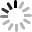 